بسمه تعالي« فرم شماره يك»رئيس محترم كميته حمايت از پروژه‌ها، پايان‌نامه‌ها و رساله‌هاي تحصيلات تكميليشركت مادر تخصصي توليد و توسعه انرژي اتمي ايرانبا سلام	احتراماً، بدينوسيله آقاي/خانم ........................................................... بشماره دانشجويي ......................................................، 
درمقطع .......................................... دانشگاه ........................................................................... دانشكده ........................................................................ با موضوع پايان‌نامه ....................................................................................................................................................................................................... به راهنمايي استاد ................................................................... جهت حمايت در قالب يكي از دو طرح :الف) حمايت مالي                ب) انجام پروژه در قالب كسرخدمت سربازي معرفي مي‌گردد. ضمناً بدينوسيله اعلام مي‌دارد كه عنوان پيشنهادي فوق در سازمان يا هر مركز ديگري مورد هيچگونه حمايتي قرار نگرفته و در صورت حمايت از نامبرده، استفاده از پايان‌نامه ايشان توسط آن شركت بلامانع است. ضمناً پروژه مزبور با كد ......................................... در صفحه .................. كتابچه حمايت از پايان نامه‌ها درج گرديده است.                                                                                      نام و نام خانوادگي، امضاء و مهر رئيس دانشكده يا دانشگاه  (دانشجوي گرامي: اين فرم و يا مشابه اين فرم توسط دانشگاه تهيه و به اين شركت ارسال شود.)براي دانشجويان يا فارغ التحصيلاني كه متقاضي استفاده از طرح "ب" حمايت مي‌باشند، امضاء استاد راهنما كافيست.آدرس : تهران، خيابان نلسون ماندلا، كوچه تنديس، شماره 8  تلفن: 22882610-021 فكس: 24882616-021 صندوق پستي: 1486/14395 كدپستي: 1915613663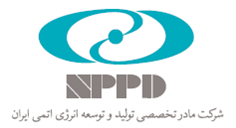 								      	                                      «فرم شماره دو»كميته حمايت از پروژه‌ها، پايان‌نامه‌ها و رساله‌هاي تحصيليدانشجويان دوره تحصيلات تكميلي دانشگاه‌ها و مراكز پژوهشيفرم پروپوزالحمايت از پايان‌نامه / رساله تحصيلي مقاطع كارشناسي ارشد و دكتريپاييز     1394                                تجديد نظر: يك1- اطلاعات فردي دانشجو2- اطلاعات استاد راهنما 3- اطلاعات استاد راهنماي دوم يا استاد مشاور مشخصات تحقيقجدول تاييداتمتقاضيان گرامي دقت فرماييد: محتويات اين فرم حتما در فرم سربرگ دانشگاه درج و ارسال گردد.1-1 مشخصات عمومي1-1 مشخصات عمومي1-1 مشخصات عمومي1-1 مشخصات عمومي1-1 مشخصات عمومي1-1 مشخصات عمومي1-1 مشخصات عمومي1-1 مشخصات عمومينام و نام خانوادگينام و نام خانوادگينام پدرنام پدرشماره شناسنامهشماره شناسنامهكد مليكد مليمقطع تحصيليمقطع تحصيليرشته تحصيليرشته تحصيليگرايشگرايششماره دانشجوييشماره دانشجوييكارشناسي ارشددكتريرشته تحصيليرشته تحصيليگرايشگرايششماره دانشجوييشماره دانشجويي1-2 سوابق تحصيلي1-2 سوابق تحصيلي1-2 سوابق تحصيلي1-2 سوابق تحصيلي1-2 سوابق تحصيلي1-2 سوابق تحصيلي1-2 سوابق تحصيلي1-2 سوابق تحصيليالف- كارشناسيالف- كارشناسيالف- كارشناسيالف- كارشناسيالف- كارشناسيالف- كارشناسيالف- كارشناسيالف- كارشناسينام دانشگاهنام دانشگاهنام دانشكدهتاريخ فراغت از تحصيلتاريخ فراغت از تحصيلتعداد واحد طي شدهتعداد واحد طي شدهمعدلب- كارشناسي ارشدب- كارشناسي ارشدب- كارشناسي ارشدب- كارشناسي ارشدب- كارشناسي ارشدب- كارشناسي ارشدب- كارشناسي ارشدب- كارشناسي ارشدنام دانشگاهنام دانشگاهنام دانشكدهتاريخ فراغت از تحصيلتاريخ فراغت از تحصيلتعداد واحد طي شدهتعداد واحد طي شدهمعدلج- دكتريج- دكتريج- دكتريج- دكتريج- دكتريج- دكتريج- دكتريج- دكترينام دانشگاهنام دانشگاهنام دانشكدهتاريخ فراغت از تحصيلتاريخ فراغت از تحصيلتعداد واحد طي شدهتعداد واحد طي شدهمعدل1-3 اطلاعات تماس1-3 اطلاعات تماس1-3 اطلاعات تماس1-3 اطلاعات تماس1-3 اطلاعات تماس1-3 اطلاعات تماس1-3 اطلاعات تماس1-3 اطلاعات تماسآدرس پستيآدرس پستيآدرس پست الكترونيكيآدرس پست الكترونيكيتلفن‌هاي تماستلفن‌هاي تماستلفن ثابتتلفن همراهتلفن همراهتلفن محل كارتلفن محل كارتلفن محل كارتلفن‌هاي تماستلفن‌هاي تماس2-1 مشخصات عمومي (استاد اول)2-1 مشخصات عمومي (استاد اول)2-1 مشخصات عمومي (استاد اول)2-1 مشخصات عمومي (استاد اول)2-1 مشخصات عمومي (استاد اول)2-1 مشخصات عمومي (استاد اول)نام و نام خانوادگيكد مليكد مليمدرك و رشته تحصيليمدرك و رشته تحصيليمدرك و رشته تحصيليرتبه دانشگاهيدانشگاه محل خدمتدانشگاه محل خدمتتخصص اصليتخصص اصليتعداد پايان‌نامه‌هاي در دست راهنمايي2-2 اطلاعات تماس2-2 اطلاعات تماس2-2 اطلاعات تماس2-2 اطلاعات تماس2-2 اطلاعات تماس2-2 اطلاعات تماسآدرس پستيآدرس پست الكترونيكيتلفن‌هاي تماستلفن ثابتتلفن همراهتلفن همراهشماره حساب (شبا) شماره حساب (شبا) تلفن‌هاي تماس3-1 مشخصات عمومي (استاد دوم) يا استاد مشاور 3-1 مشخصات عمومي (استاد دوم) يا استاد مشاور 3-1 مشخصات عمومي (استاد دوم) يا استاد مشاور 3-1 مشخصات عمومي (استاد دوم) يا استاد مشاور 3-1 مشخصات عمومي (استاد دوم) يا استاد مشاور 3-1 مشخصات عمومي (استاد دوم) يا استاد مشاور نام و نام خانوادگيكد مليكد مليمدرك و رشته تحصيليمدرك و رشته تحصيليمدرك و رشته تحصيليرتبه دانشگاهيدانشگاه محل خدمتدانشگاه محل خدمتتخصص اصليتخصص اصليتعداد پايان‌نامه‌هاي در دست راهنمايي2-4 اطلاعات تماس2-4 اطلاعات تماس2-4 اطلاعات تماس2-4 اطلاعات تماس2-4 اطلاعات تماس2-4 اطلاعات تماسآدرس پستيآدرس پست الكترونيكيتلفن‌هاي تماستلفن ثابتتلفن همراهتلفن همراهشماره حساب (شبا) شماره حساب (شبا) تلفن‌هاي تماس4-1 عنوان تحقيق4-1 عنوان تحقيق4-1 عنوان تحقيق4-1 عنوان تحقيق4-1 عنوان تحقيق4-2 كد طرح پژوهشي در دفترچه حمايت 4-2 كد طرح پژوهشي در دفترچه حمايت 4-2 كد طرح پژوهشي در دفترچه حمايت 4-2 كد طرح پژوهشي در دفترچه حمايت 4-2 كد طرح پژوهشي در دفترچه حمايت 4-3 عنوان پايان‌نامه4-3 عنوان پايان‌نامه4-3 عنوان پايان‌نامه4-3 عنوان پايان‌نامه4-3 عنوان پايان‌نامه  فارسي  انگليسيتعداد واحد پايان‌نامه‌/ رساله4-4 نوع كار تحقيقاتي4-4 نوع كار تحقيقاتي4-4 نوع كار تحقيقاتي4-4 نوع كار تحقيقاتي4-4 نوع كار تحقيقاتي كاربردي كاربردي بنيادي توسعه‌اي ساير4-5 بيان مسئله (شامل تشريح ابعاد، حدود مسئله، معرفي دقيق آن، بيان جنبه‌هاي مجهول و تعريف متغيرهاي مربوط به سؤالات تحقيق):4-5 بيان مسئله (شامل تشريح ابعاد، حدود مسئله، معرفي دقيق آن، بيان جنبه‌هاي مجهول و تعريف متغيرهاي مربوط به سؤالات تحقيق):4-5 بيان مسئله (شامل تشريح ابعاد، حدود مسئله، معرفي دقيق آن، بيان جنبه‌هاي مجهول و تعريف متغيرهاي مربوط به سؤالات تحقيق):4-5 بيان مسئله (شامل تشريح ابعاد، حدود مسئله، معرفي دقيق آن، بيان جنبه‌هاي مجهول و تعريف متغيرهاي مربوط به سؤالات تحقيق):4-5 بيان مسئله (شامل تشريح ابعاد، حدود مسئله، معرفي دقيق آن، بيان جنبه‌هاي مجهول و تعريف متغيرهاي مربوط به سؤالات تحقيق):4-6 سوابق مربوطه(بيان مختصر سابقه تحقيقات انجام شده پيرامون موضوع و نتايج تحصيل شده در داخل و خارج در رابطه با مسئله تحقيق)4-6 سوابق مربوطه(بيان مختصر سابقه تحقيقات انجام شده پيرامون موضوع و نتايج تحصيل شده در داخل و خارج در رابطه با مسئله تحقيق)4-6 سوابق مربوطه(بيان مختصر سابقه تحقيقات انجام شده پيرامون موضوع و نتايج تحصيل شده در داخل و خارج در رابطه با مسئله تحقيق)4-6 سوابق مربوطه(بيان مختصر سابقه تحقيقات انجام شده پيرامون موضوع و نتايج تحصيل شده در داخل و خارج در رابطه با مسئله تحقيق)4-6 سوابق مربوطه(بيان مختصر سابقه تحقيقات انجام شده پيرامون موضوع و نتايج تحصيل شده در داخل و خارج در رابطه با مسئله تحقيق)4-7 اهداف تحقيق(شامل اهداف علمي، كاربردي و ضرورت‌هاي خاص انجام تحقيق) 4-7 اهداف تحقيق(شامل اهداف علمي، كاربردي و ضرورت‌هاي خاص انجام تحقيق) 4-7 اهداف تحقيق(شامل اهداف علمي، كاربردي و ضرورت‌هاي خاص انجام تحقيق) 4-8 ضرورت انجام تحقيق4-8 ضرورت انجام تحقيق4-8 ضرورت انجام تحقيق4-9 جنبه‌هاي جديد و نوآوري طرح4-9 جنبه‌هاي جديد و نوآوري طرح4-9 جنبه‌هاي جديد و نوآوري طرح4-10 بازه زماني انجام تحقيق4-10 بازه زماني انجام تحقيق4-10 بازه زماني انجام تحقيقتاريخ تصويبتاريخ شروعطول مدت اجراي تحقيقامضاءتاريخنام و نام خانوادگيمسئوليتاستاد راهنماي اولاستاد راهنماي دوماستاد مشاور اولاستاد مشاور دومدانشجو